Консультация для родителейво второй младшей группе «Осень»Подготовила воспитательЧерных Е.В.Детство – это неповторимое и волшебное время, и в нем нет ни пасмурных дней, ни пронзительных ветров, ни холодного дождя. Для ребенка нет преград в виде осенней слякоти — его тянет на улицу, где он любит играть в любое время года и при любой погоде. Давайте радоваться жизни вместе с детьми, ведь, не случайно говорят, что у природы нет плохой погоды!». А чтобы помочь детям заметить изменения, происходящие в природе осенью, родителям нужно вместе с ребенком любоваться этим прекрасным временем года.Родителям рекомендуется:Предложить ребенку отгадать загадку: «Пусты поля, мокнет земля, день убывает, когда это бывает?»;Рассказать ребёнку об осени, о том, какие изменения происходят в природе;Рассмотреть картинки с изображением ранней и поздней осени, при этом обратить особое внимание на внешний вид и состояние деревьев: ранней осенью они покрыты разноцветной листвой, а поздней осенью стоят голые;Вместе с ребенком сравнить одежду людей ранней и поздней осенью;Обратить его внимание на то, как изменилась погода: дни стали длиннее или короче, стало теплее или холоднее на улице? Рассказать, куда и почему улетели птицы;Выучить с ребёнком стихотворение:Подарки осени.Ходит осень в нашем парке, дарит осень всем подарки:Бусы красные – рябине, фартук розовый – осине,Зонтик желтый – тополям, фрукты осень дарит нам.Вопрос: Кому что дарит осень?Выучить загадку.Его весной и летом мы видели одетым, а осенью с бедняжки сорвали все рубашки. (дерево)Игры :Дидактическая игра «Какие деревья ты знаешь? Назови их?».Должны знать и называть части деревьев (ствол, корни, ветки, листья) .Учиться образовывать прилагательные: лист березы - березовый, лист дуба - дубовый, лист клена - кленовый, лист осины - осиновый.Учиться правильно образовывать множественное число от слов: дерево, ствол, береза, дуб, рябина, тополь, осина, клен.Нарисовать дерево ранней осенью и поздней осенью. (Чем они отличаются)«Расскажи, что ты наденешь осенью на прогулку, что возьмешь с собой для того, чтобы не промокнуть».Уважаемые родители! Если Вы прислушаетесь к данным рекомендациям, Ваш ребенок будет Вам очень благодарен, так как у него обогатится запас знаний, закрепятся ранее полученные знания, будет развиваться умение замечать прекрасное вокруг себя! И самое главное – ему будет приятно и интересно общение с вами!Желаем успехов в воспитании ваших детей!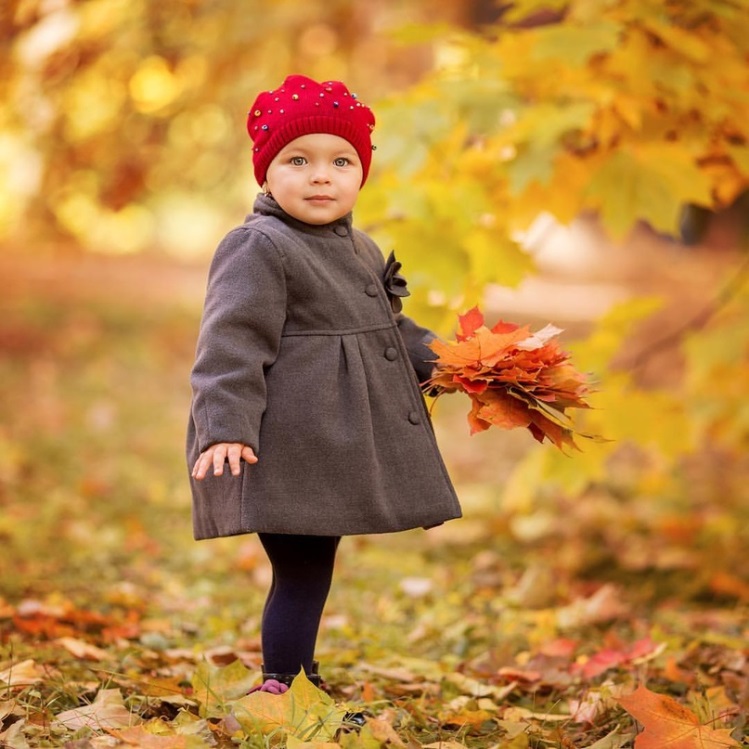 